Донор к нам на приём  может записаться:По телефону: (84932) 38-48-01 и телефонам филиалов (раздел контакты);На станции переливания крови при очном обращении;Через электронную регистратуру: региструтура37.рф (выбрав необходимый филиал ИОСПК) 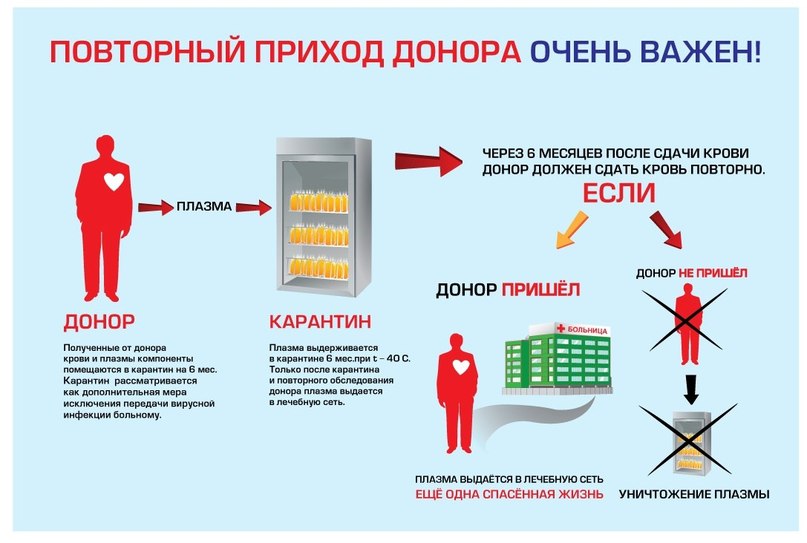 